OFFICER DECISION REPORT – ZEBRA PEDESTRIAN CROSSING INFORMAL CONSULTATION (with the Chief Constable, Parking Services and Ward Members)PREPARED BY: Traffic Management Team, Highways and Traffic Group1.	DELEGATIONThe delegation to be exercised in this report is contained within Part 3, Section 4 of the Constitution under the Delegation of Functions to Officers, as follows: For the purposes of this report, the Director of Place Management holds the delegated power to make, amend or revoke any Orders.2.	LEGAL AUTHORITYThis proposal is made in accordance with the Road Traffic Regulation Act 1984, which under Section 23 enables local highway authorities to establish crossings for pedestrians.This proposal is also made in accordance with The Highways Act 1980 Section 90A which permits a highway authority to both construct and remove road humps in a public road, for which they are the highway authority, if the highway is subject to a legal speed limit for motor vehicles of 30 miles per hour or less or the road humps are specially authorised by the Secretary of State.3. 	PROPOSALTo install a raised zebra pedestrian crossing on Mount Road adjacent to Roundhill Primary School.The proposals are shown on the attached drawing.4.	BACKGROUNDA new zebra crossing is proposed on Mount Road, north of its junction with Roundhill Grove, adjacent to Roundhill Primary School. This is to improve pedestrian safety, prevent inconsiderate on-street parking during school opening and closing times, and to help encourage active travel, particularly to and from the school. To reduce vehicle speeds in the immediate vicinity of the crossing, the zebra crossing is proposed to be constructed on a ‘raised table’, which is a road hump with a 6m (minimum) long flat surface to avoid causing difficulties for public transport vehicles. 5.	SOURCE OF FINANCEThis proposal is being funded through the 2023/24 Transport Improvement Programme. 6. 	CONSULTATION REQUIREMENTThe proposal requires informal consultation with the Chief Constable, Ward Members, Parking Services, and the Cabinet Member for Highways. PROPOSAL(S) APPROVED FOR INFORMAL CONSULTATION WITH THE CHIEF CONSTABLE, WARD MEMBERS AND PARKING SERVIES.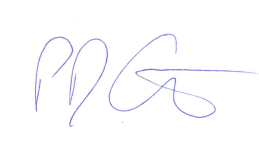 Paul Garrod							Date: 25th January 2024Traffic Management and Network Manager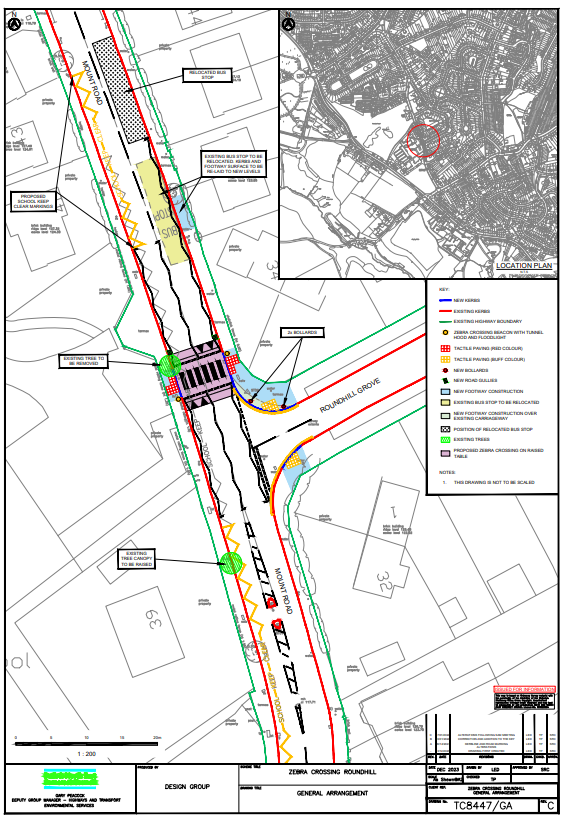 TITLE OF REPORT:       PROPOSAL: SCHEME REF No:REPORT AUTHOR:Mount Road, Southdown, BathProposed Raised Zebra Crossing24-004Gina WestSection AThe Chief Executive, Strategic Directors, Divisional Directors and Heads of Service have delegated power to take any decision falling within their area of responsibility….”Section BWithout prejudice to the generality of this, Officers are authorised to:serve any notices and make, amend or revoke any orders falling within his/her area of responsibility.Section D9An Officer to whom a power, duty or function is delegated may nominate or authorise another Officer to exercise that power, duty or function, provided that Officer reports to or is responsible to the delegator.